熊本県　中核的企業へのチャレンジ支援事業「令和２年度（２０２０年度）株式上場（ＩＰＯ）研究会」のご案内　長年にわたって企業が成長するためには、一体何が必要でしょうか。その答えの一つに株式上場が挙げられます。株式上場をするためには厳しい審査や周到な準備が必要ですが、資金調達や知名度の向上、経営体質の強化、優秀な人材の確保など、得られるメリットは計り知れません。また、株式上場はせずともいつでもできる状態にすること自体が、健全な企業経営、そして企業の成長につながります。　熊本県では、平成２９年度（２０１７年度）から株式上場（IPO：Initial Public Offering）についての基礎を学ぶ研究会を開催しています。今年度も株式上場に関わる専門家を講師にお迎えし、全９回の開催を予定しています。株式上場という同じ志をもつ仲間との交流の場や情報交換の場として、ぜひ、株式上場（ＩＰＯ）研究会を活用してみてはいかがでしょうか。　熊本県から株式上場を果たした企業はまだ多くありません。次なる株式上場企業を目指すべく、株式上場について積極的に学んでいただきたいと思っています。お申し込みは随時受け付けておりますので、下記を御参考にしていただき、裏面申込書にて下記７の産業支援課までお申し込みください。（※先着の２０名に達した時点で締め切ります。申し込み状況については下記７の担当者までお問い合わせください。）記＜ＩＰＯ研究会概要＞１　日時：令和２年（２０２０年）７月～令和３年（２０２１年）３月までの全９回、１５：００～１７：００（※詳しくは裏面参照）２　講師：株式上場に関わる専門家（※詳しくは裏面参照）３　内容：株式上場に関する内容（全９回）（※詳しくは裏面参照）４　対象：熊本県内から株式上場を目指す方、興味がある方（先着２０名）５　参加費：無料６　そ の 他：第１回から第５回まではWEBセミナーにて行います。７　問合せ先：熊本県商工観光労働部新産業振興局産業支援課　本田７　問合せ先：電話：096-333-2319    FAX：096-384-5385 ７　問合せ先：E-mail：honda-j@pref.kumamoto.lg.jp＜令和２年度（２０２０年度）株式上場（ＩＰＯ）研究会の予定＞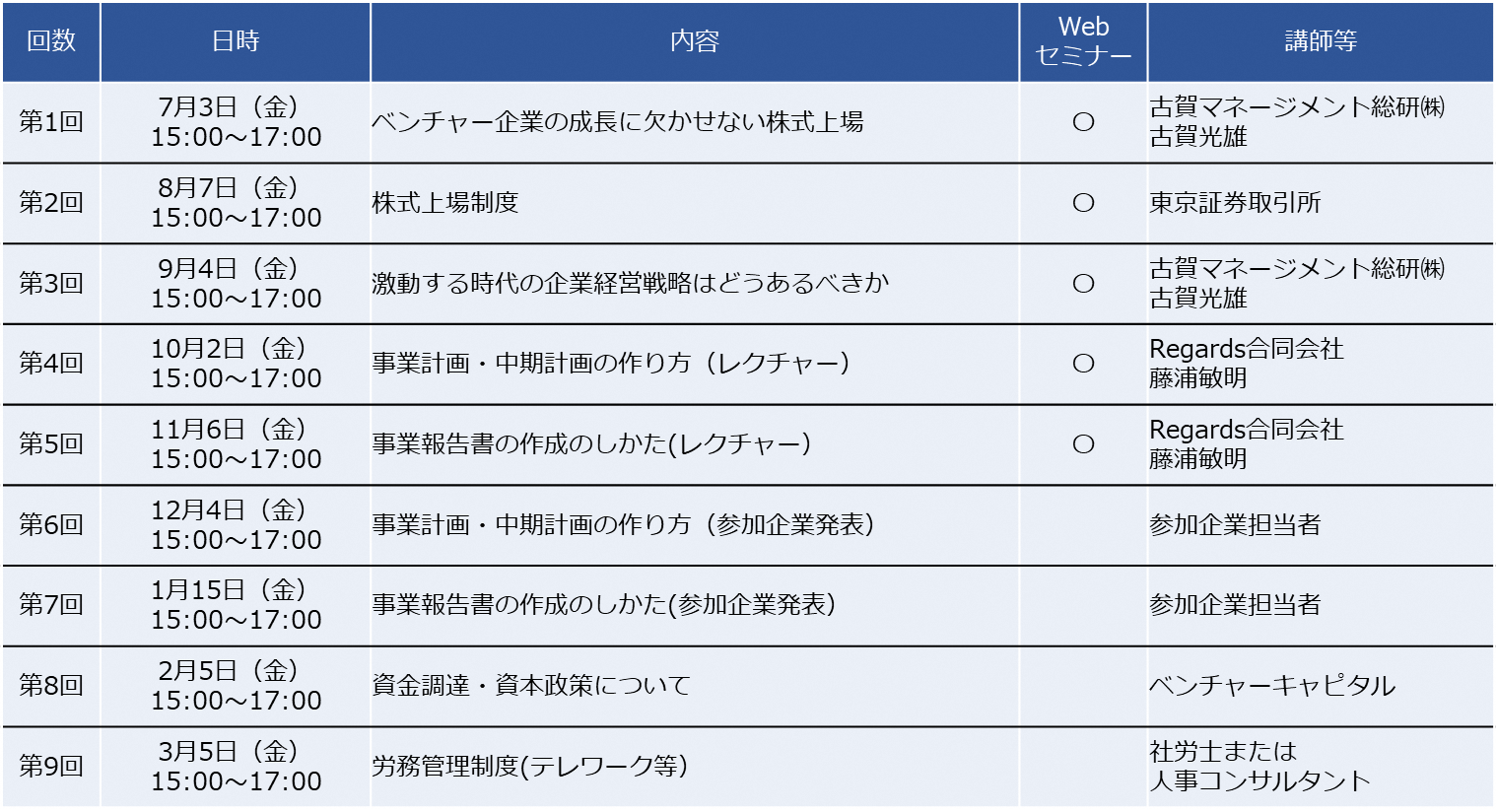 -------------------------------------------------------------------------------------------------------------------------------------------申込書（FAX：096-384-5385）貴社名：　　　　　　　　　　 　　　御住所：　　　　 　　　　　　　　　　 　　　　　　　　参加者①所属部署：　　　　 　　　　　　役職名：　　　　　　　　参加者名：　　　　　　　　　　　　電話番号：　　　　　　　　　 　E-mail：　　　　　　　　　　　　　　　　　　　　　　　　　参加者②所属部署：　　　　 　　　　　　役職名：　　　　　　　　参加者名：　　　　　　　　　　　　電話番号：　　　　　　　　　 　E-mail：　　　　　　　　　　　　　　　　　　　　　　　　　古賀　光雄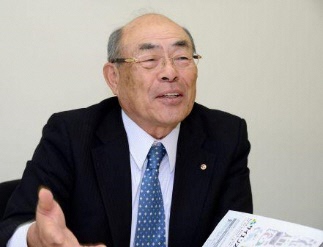 　古賀マネージメント総研(株)代表取締役　　　　　　　　　　　トーマツ・ベンチャーサポート(株)前代表取締役　　　　　　　熊本県産業政策顧問藤浦　敏明　　　　　　　　　　　　　　　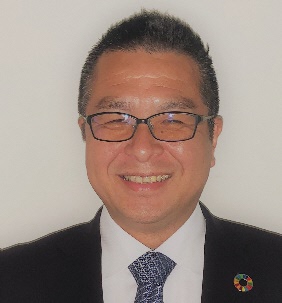 Regards合同会社　代表社員　公認会計士 (株)ベガコーポレーション　前取締役経営企画室長　　　　 有限責任監査法人トーマツ　元マネジャー　　　　　　　